Port Arthur Independent School DistrictStudent Health Advisory Council (SHAC)Monday, November 18, 20194:00 PMPAISD Administration Building – C400A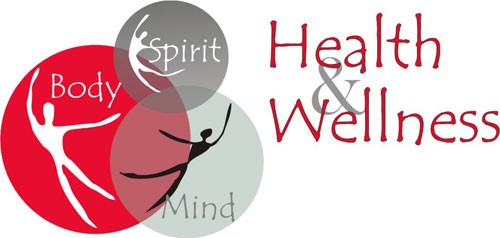 AgendaSign InWelcome/PurposeIntroductionsCommunity Partnership – Debby Parker, Lions ClubNovember AwarenessDiabetes Awareness – Bernadine Jacobs, RNFlu Prevention Awareness and Resources – Tamika Bellard, RNTable Talks – Spring ProjectCampus ReportsCommunity InvolvementAdjournmentNext Meeting:  February 17, 2020